AGENDA/NOTICE 	IDEA Committee MeetingDepartment of Employee Trust Funds, State of Wisconsin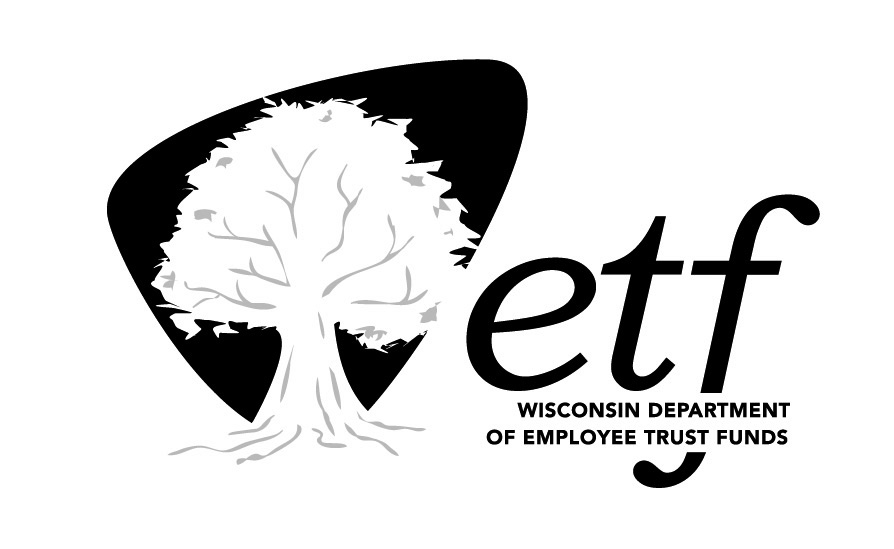 Friday, December, 202310:00 am-11:30 amRemote (Microsoft Teams)Estimated Time         TopicPresenter10:30 amCall to OrderGuest introductions (Brenda)Alene Kleczek10:35 amETF Community Articles & Observance CalendarCommunity Service (Korbey & Jake)Kwanzaa (TBD)12/3: International Day of Persons with Disabilities (Brenda)12/10: 75th Anniversary Universal Declaration of Human Rights (Brenda)Released resources (Brenda)Brenda Powles & Jen Bronsdon10:45 amE&I plan updateBrenda Powles11:15 amStaff Networking Groups (SNG)Korbey White11:20 amCommunity EngagementLincoln School partnership (Brenda)Everyone11:25 amOther Items:Approval of Minutes: October 2023Personnel:Outgoing membersNew membersOfficer elections in FebruaryOpen floorAlene Kleczek11:30 am AdjournAlene Kleczek